APPEL A PROJETS « DEVELOPPEMENT 2022 »DOSSIER DE CANDIDATURE COMITE DEPARTEMENTALNom du comité : 	Nom du projet : 	Date de début du projet :  	 Date de fin : 	Décrivez votre projet (objectifs, programme, calendrier) :Publics visés et nombre de personnes :En quoi votre projet va-t-il aider au développement du billard dans votre comité ?Comment allez-vous mesurer l’impact de votre projet ? Quels sont les indicateurs que vous utiliserez ?Comment ferez-vous la promotion du projet pour atteindre les publics identifiés ?FICHE D’IDENTIFICATION DU COMITEIdentification du comité(copie d’écran du site de gestion de la FFBillard : voir exemple en bas de page)Commentaire éventuel : 	Identification du responsable du projetNom : 	 Prénom : 	Fonction au sein du comité : 	Téléphone : 	 Courriel : 	BUDGET PRÉVISIONNEL DU PROJETMerci de présenter un budget équilibré en indiquant clairement le montant sollicité à la FFBillard* Joindre les devis pour les dépenses d’équipementCommentaires sur le budget prévisionnel et la demande de soutien financier : Nota : si le projet s’échelonne sur plusieurs années, fournir un budget prévisionnel pluriannuel.Avez-vous déposé des dossiers de demande d’aide financière pour ce projet auprès des collectivités territoriales (commune, département, Région) pour ce projet ? Si, oui, quelles en sont les perspectives ?Avez-vous sollicité un soutien financier et/ou matériel auprès de votre ligue ? Si, oui, quelles en sont les perspectives ?ATTESTATION DU DEMANDEURJe, soussigné (nom et prénom) : 	en qualité de président(e) autorisé(e)  à représenter le comité, sollicite un soutien financier de la FFBillard.Montant du soutien sollicité (€) : 	 représentant 	 % du total du projetAtteste :L’exactitude des renseignements de la demande d’aide financière et du budget prévisionnel du projet.Que les dépenses mentionnées dans le budget prévisionnel sont réalistes et pourront être justifiées à tout moment, à la demande de la fédération.Que le Comité est en règle avec les textes fédéraux Je m’engage à respecter les obligations suivantes :Fournir toute pièce complémentaire jugée utile pour analyser la demande et suivre la réalisation du projet.Informer la FFBillard (secrétariat fédéral : ffb@ffbillard.com) en cas de modification du projet, de l’opération ou de son déroulement (ex : période d’exécution, localisation de l’opération, engagements financier, données techniques…).Informer la FFBillard de toute modification importante susceptible d’affecter la réalisation du projet.Tenir une comptabilité pour tracer les mouvements comptables du projet.Justifier les dépenses en cas d’attribution de l’aide financière.Mentionner l’engagement de la FFBillard dans toutes les communications liées au projet en cas d’attribution du financement.Me soumettre à tout contrôle technique, administratif, comptable et financier, et communiquer toutes pièces et informations en lien avec le projet.Le non-respect de ces obligations est susceptible de conduire à un non-versement ou un remboursement partiel ou total de l’aide financière.Fait à	leSignature du (de la) President (e) du ComitéAVIS DE LA LIGUE D’APPARTENANCELigue de : 	Représentée par son (sa) président (e) : 	Nom du comité : 	Nom du projet : 	Avis de la ligue sur l’intérêt du projet et la sincérité des éléments du dossier La ligue va-t-elle apporter un soutien financier et/ou matériel au projet ?Fait à	leSignature du (de la) président (e) de LigueLISTE DES PIÈCES DU DOSSIERFormulaire de demande de soutien financier dûment complété comprenant la fiche d’identification du demandeur, le budget prévisionnel équilibré de l’association indiquant clairement le montant du soutien sollicité à la FFBillard, l’attestation du demandeur signée par le (la) Président (e) du Comité, l’avis de la ligue d’appartenance Procès-verbal de la dernière Assemblée généraleCompte d’exploitation et bilan financier du dernier exerciceToute autre pièce susceptible d’appuyer la demande et utile à son examen.Dans les deux mois suivant la réalisation du projet, le porteur du projet devra faire parvenir les pièces suivantes :Rapport final d’activités contenant les informations suivantes : faits saillants, résultats obtenus, nombre de participants, opérations de communication et de promotion, difficultés rencontrées…Bilan financier du projet.Tout autre document mettant en valeur la qualité du projet réalisé : articles de presse, photos, témoignages…Identification : exemple copie du site de gestion fédéral :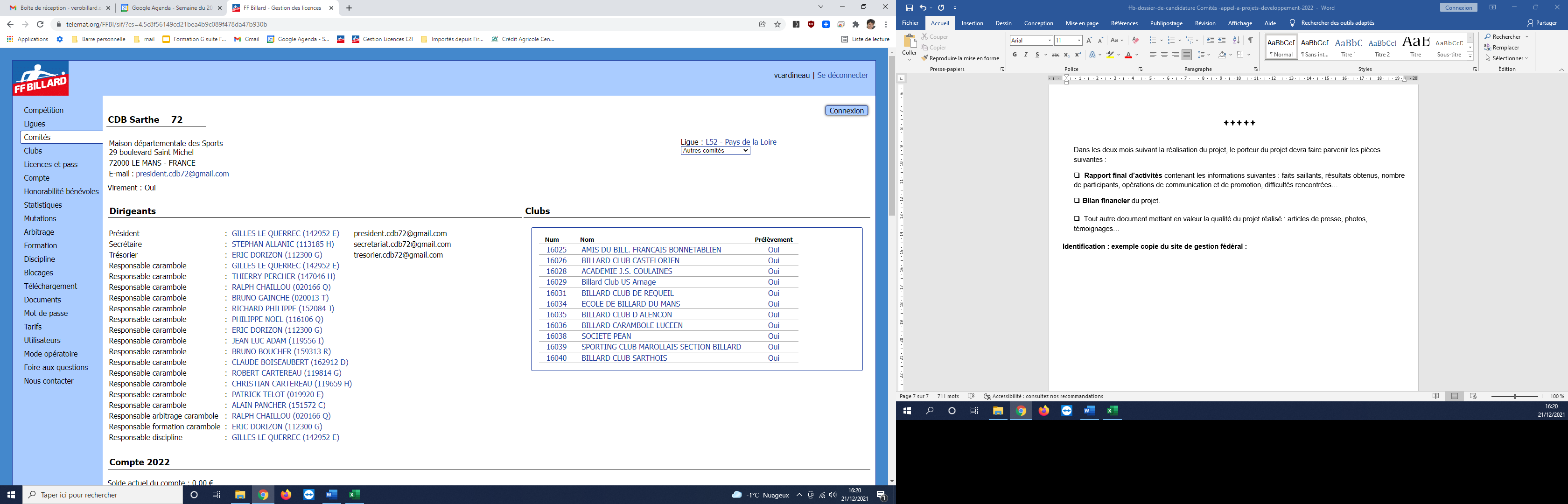    RESSOURCES INTERNES ET EXTERNES      MONTANT (€) TOTAL DES RESSOURCES    DEPENSES*  MONTANT (€)    TOTAL DES DEPENSES